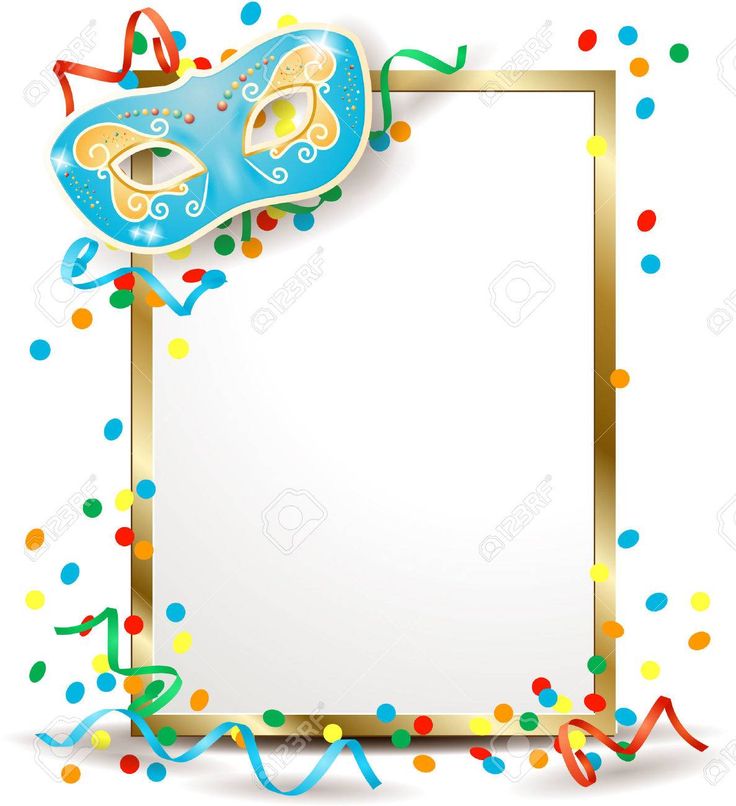 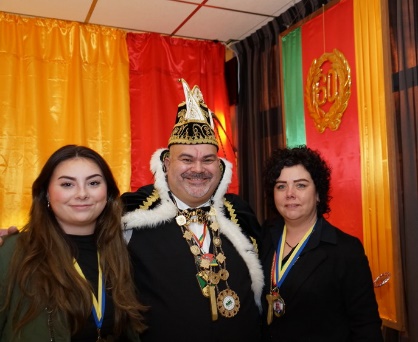 Proclamatie Prins Bielske de 60e              	1: Samen vieren wij het carnaval ‘’wees jezelf, ieder ander bestaat al’’2: Ik ben automonteur, met de polonaise lopen wij van links naar rechts en van achter naar veur.3: Iedereen noemt mij Abi, maar voor jullie ben ik gewoon prins Ali.4: Carnaval vieren wij niet alleen, dat doen we met veel gezellige mensen om ons heen.5: Dit jaar heb ik een scepter in mijn hand, tijd voor een feestje zet de boel maar aan de kant.6: Met jeugdprinses Sammy in ons kabinet, wordt het samen met haar Waalsterretjes ook dolle pret.7: Deze prins is een turk en ik zie graag deze carnaval mannen in een jurk.8: Een wens heb ik al gedaan, en nu hopen dat met de laatste 2 wensen mijn carnaval goed zal gaan.9: Met heel veel trots zal ik in deze dagen, deze bijzondere prinsenmedaille dragen.10: Ik wens jullie allemaal veel carnavalsplezier, maar denk eraan jullie prins drinkt ook graag bier.11: Nu hup allemaal sta op in een rij, en loop de polonaise samen met mij. 